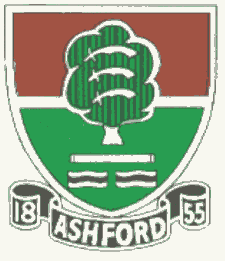               ASHFORD CRICKET CLUB                     Teams selected for Saturday 19 and Sunday 20 May and Tuesday 22 May              ASHFORD CRICKET CLUB                     Teams selected for Saturday 19 and Sunday 20 May and Tuesday 22 May              ASHFORD CRICKET CLUB                     Teams selected for Saturday 19 and Sunday 20 May and Tuesday 22 May              ASHFORD CRICKET CLUB                     Teams selected for Saturday 19 and Sunday 20 May and Tuesday 22 May              ASHFORD CRICKET CLUB                     Teams selected for Saturday 19 and Sunday 20 May and Tuesday 22 May              ASHFORD CRICKET CLUB                     Teams selected for Saturday 19 and Sunday 20 May and Tuesday 22 May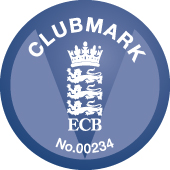 DateSaturdaySaturdaySaturdaySaturdaySaturdaySaturdaySundaySundayTue 22 MayTue 22 MayTue 22 MayXI1st1st2nd3rd4th5th 1st XILadiesAshford JetsAshford JetsAshford JetsOppoHampton Wick RoyalHampton Wick RoyalStreatham & MarlboroughGuildfordEpsomTBDByfleetHayesHampton Hill PhantomsHampton Hill PhantomsHampton Hill PhantomsVenueHomeHomeAwayHomeAwayAwayAwayAwayHomeHomeHomeStart time12.00pm12.00pm12.00pm1.00pm1.00pmTBD1.30pm1.00pm6.00pm6.00pm6.00pmCaptDavid MerchantDavid MerchantWaseem AhmedPaul CousensSean CullySaad ChoudharyMansoor Malik2Ian Doggett (wk)Ian Doggett (wk)Waqas Ahmed (wk)Josh Wilson (wk)Robert Evans (wk)James Gillespie (wk)William Elliott3William ElliottWilliam ElliottSuhi TamilarasanTaimoor AnwarRobert FordSriram SrinivasanJamie Tilt4Andrew TippellAndrew TippellGurpal HundalConnor CousensShahzad RajaRaj KumarMatt WhitehornTOTO TO TO 5Chris EvansChris EvansWendel SebastianHasib ButtKam SinghMatthew KnightAndrew TippellFOLLOWFOLLOWFOLLOWFOLLOW6Jamie TiltJamie TiltIbrar RaoCiaran Lewis Safdar ButtSorabh SikandAfzaal Butt7Paul FrostPaul FrostDave RobinsonGareth EvansAnup EdwardRavinder SinghIbrar Rao8Rashid MahmoodRashid MahmoodChris LunnBharat NegiPraveen JogunooriMatt WhitehornYasir Khawar9Naresh KachhawaNaresh KachhawaMansoor Malik Simon WilsonTahir MalikRiordan CullyWaqar Rao10James BerressemJames BerressemJoe BalmerIan McAllanSabahat ZafarEdward TurnerLiam Manning11Graham DoggettGraham DoggettAli SyedPaul WilsonAhsan SafdarCraig TurnerNavindra MeddegodaUmpireSteve SmithSteve SmithScorerTBDTBDMeet time11.00AM11.00AM10.00AM12.00PM11.30AMTBD12.15pmAtShort LaneShort LaneShort LaneShort LaneShort LaneShort LaneShort LaneDirections/ContactsContact: David Merchant 07711 234155Contact: David Merchant 07711 234155Contact: Waseem Ahmed07825 685356Contact: Paul Cousens07831 796235Contact: Sean Cully07787 510678Contact: Saad Choudhary 07800 919704Contact: Mansoor Malik 07885 348877